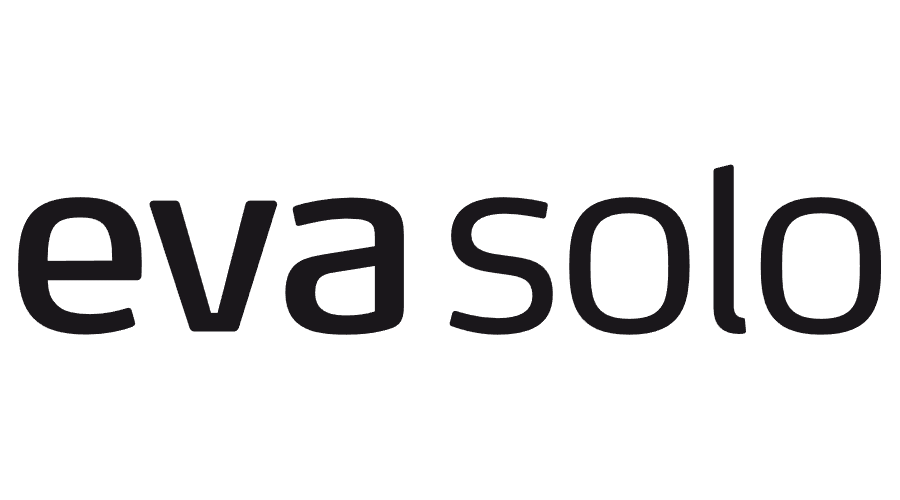 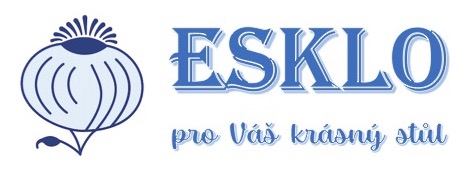 25. 4. 2023TZ – Na piknik, rodinnou sešlost i na pracovní setkání – minimalistická nádoba na kávu Eva Solo se blýskne při každé příležitostiOd dánské značky Eva Solo jsme zvyklí na funkční a esteticky ladné pomocníky do kuchyně. V případě vakuové konvice na kávu z kolekce Nordic Kitchen značka opět dodržela svůj vysoký standard.Nádoba má objem téměř 2 litry, je vyrobené z nerezové oceli a má dubové víko. Do těla konvice je integrovaná rukojeť. Nemusíte nic šroubovat, stačí jednoduše stlačit víko a káva nebo čaj se ocitnou v hrnku. Systém pumpy vydrží až 30 tisíc stlačení. Kvalitní materiál je použitý i uvnitř konvice, takže nápoj zůstane horký opravdu dlouho.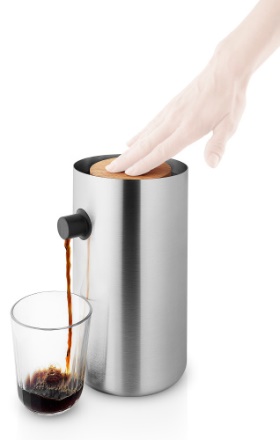 Dopřejte si nový kousek z dílny Eva Solo, který najdete v e-shopu esklo.cz.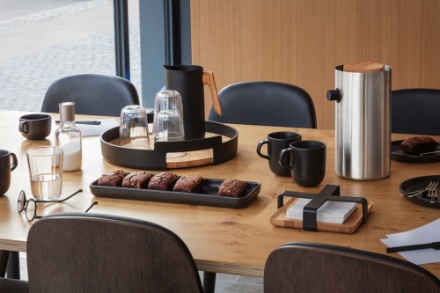 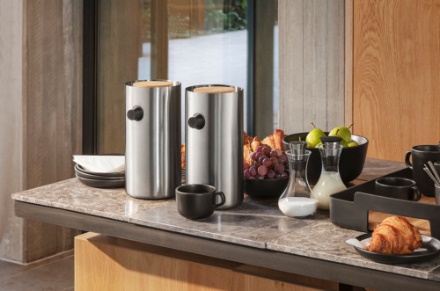 Kontakty:  							Mediální servis:Prodejna Villeroy & Boch                                       		cammino…      Obchodní dům Kotva – 3. patro                               		Dagmar Kutilová    Praha 1 - náměstí Republiky                                     		e-mail: kutilova@cammino.czwww.esklo.cz                                                  		tel.: +420 606 687 506  www.facebook.com/esklo.cz      	         		           www.cammino.cz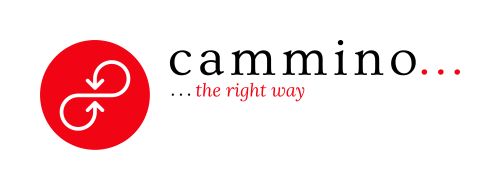 